Номер в геральдическом реестре Ульяновской областиДата внесения в геральдический реестр Ульяновской областиНазвание официального символаРегистрационный номер в Государственном геральдическом регистре Российской Федерации и дата внесенияЦветное графическое изображение (рисунок) официального символа (в действующей редакции)Геральдическое описание официального символа (текст) с указанием автора/авторов (в действующей редакции)Решение об утверждении (об изменении) официального символаМесто хранения официального символа1234567820427.02.2017Флаг Майнского района№ 1778 от 18.02.2005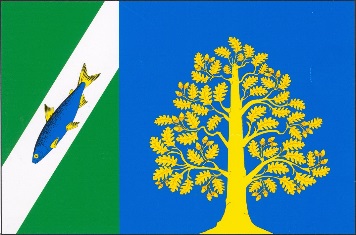 Синее прямоугольное полотнище с отношением ширины к длине 2:3 с изображением по центру жёлтого дуба, прилегающего основанием ствола 
к нижнему краю полотнища. Вдоль древка зелёная полоса в 1/3 ширины полотнища, несущая нисходящую сверху к древку косую белую полосу, ширина которой составляет 1/5 ширины полотнища, несущую в центре голубую рыбу с жёлтыми глазами и плавниками. Флаг разработан авторской группой в составе: Константин Мочёнов, исполнительный директор правления общероссийской общественной органи-зации «Союз геральдистов России» (г. Химки), Кирилл Переходенко (г. Конаково), Оксана Афанасьева, художник (г. Москва).Решение Совета депутатов муниципального образования «Майнский 
район» 
от 15.01.2005 № 43/01Администрация муниципального образования «Майнский район»